En qualité de candidat-e et conformément à l’art. 24 al. 4 de  5 05, je déclare :( à remplir en MAJUSCULES)Nom :         Prénom :      Adresse :         Localité:      Commune de domicile :      Date de naissance (complète) :      E-mail :         Tél.      Formation professionnelle :      Activité professionnelle actuelle :      Les conseils professionnels ou civils importants où je siège : 1.	      2.	      3.	      4.	      5.	      6.	      7.	      8.	      9.	     10.	     11.	     12.	     13.	     14.	     15.	     16.	     17.	     18.	     19.	     20.	     21.	     22.	     23.	     24.	     25.	     26.	     27.	     28.	     29.	     30.	     Certifié exact             Date : _______________________		Signature : ___________________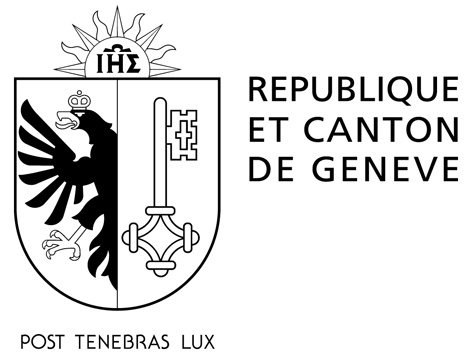 B-CEAcceptation et liens d'intérêts 1ER TOUR DE L'Élection du conseil D'ÉTATdu 15 AVRIL 2018